T.C.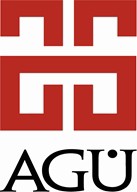 ABDULLAH GÜL ÜNİVERSİTESİ EBYS KULLANICI GİRİŞİ / BİLGİ GÜNCELLEME FORMU	Elektronik Belge Yönetim Sistemleri (EBYS) için kullanıcı girişi eklenmesi veya mevcut kullanıcı bilgilerin güncellenmesi için aşağıdaki bilgilerin bilgisayar ortamında hazırlanıp, Birim Amirinin imzasından sonra Elektronik Belge Yönetim Sistemi Koordinatörlüğüne gönderilmesi gerekmektedir.         Yeni Kullanıcı Girişi açılacak (AGÜ kimlik fotokopisinin önyüzü forma eklenecektir)         Mevcut Kullanıcı Bilgileri GüncellenecekPERSONELE AİT BİLGİLER* E-Posta adresinin agu adresi olması zorunludur.Onaylayan…/…/…Birim AmiriAdı Soyadı:T.C. Kimlik No:Sicil No:Unvanı:MevcutUnvanı:YeniBirimi:MevcutBirimi:YeniGörevi:MevcutGörevi:YeniPasife Alınacak Hesaplar (Varsa):Dahili Telefon No:GSM No (Başında 0 olmadan):* E-Posta Adresi:@agu.edu.tr@agu.edu.tr